									Name ______________________  Class _____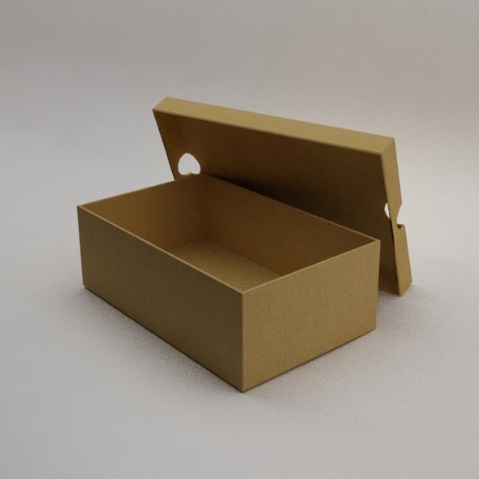 TITLE:  Silencing Sound PROBLEM:  Design a SOUNDPROOF BOX to block the annoying sound of a ticking watch (or metronome)HYPOTHESIS:  I put ______________________________________ in my box because _________________________________________________________________________________________________________________________________________________________________________________________________________________________________________PROCEDURE: Design and make modifications to box no larger than a shoe box (no boot boxes!).  Box must allow for installing a ticking metronome (app on teacher’s iPhone)Bring your soundproof box back to classTest box according to the following methodListen quietly for 20 seconds to hear room noisesListen quietly for 20 seconds to hear for metronomeInstall metronome (iPhone) in box and close box0   No sound = no card1  Slight sound = show side 12  Sound = show side 2Total cards after 5 seconds in boxRECORD DATA:  Use data table to list materials used in boxCONCLUSION:   Analyze the results (of yours vs. most soundproof entry) and explain the success of them in muffling sound. Give your best scientific reasoning.  Looking at the two entries (yours vs. winner—if not bad, what did you learn about absorbing, reflecting, mediums, and materials? What materials soundproof the most?  The least?  Explain why you think this happens.Do you trust these results?  Why or why not?(hint:  what could possibly be wrong with how this experiment went?)What would you change (in design) if you could do the experiment again?Materials Audience ScoreYour BoxMost Soundproof entry (Quietest); if yours is best, use data from ‘least quiet’ entry